UVOD U ISTOČNU EUROPUU rješavanju idućih zadataka potrebni su ti predznanje, udžbenik od stranice 15 do stranice 59, bilježnica i atlas.1. Usporedi veličinu Istočne Europe s ostalim regijama Europe. Što zaključuješ?    __________________________________________________________________________________2. Nabroji reljefne oblike Istočne Europe koji pripadaju prastaroj, staroj i  mladoj Europi?    Prastara Europa __________________________________________________________________    Stara Europa_____________________________________________________________________    Mlada Europa _____________________________________________________________________3. U kojim se toplinskim pojasevima nalazi Istočne Europe?    __________________________________________________________________________________4. Nabroji tipove klime idući od sjevera Istočne Europe prema jugu.    _____________________________________________________________________________________5. Zašto je amplituda temperature na istoku Europe veća nego na zapadu?_________________________   ___________________________________________________________________________________  ___________________________________________________________________________________6. Zašto je količina padalina na istoku Europe manja nego li na zapadu Europe?     _________________________________________________________________________________     _________________________________________________________________________________7. Objasni,u čemu je značenje volškog plovnog puta.    __________________________________________________________________________________    __________________________________________________________________________________8.  Nabroji jezike kojima se govori u Istočnoj Europi. Slavenske jezike zaokruži plavom bojom,      a romanski jezik plavom bojom.      _________________________________________________________________________________9.  Usporedi i objasni gustoću naseljenosti Istočne Europe s ostalim europskim regijama.      _________________________________________________________________________________    __________________________________________________________________________________10. Opiši vjersku strukturu stanovništva Istočne Europe.      ________________________________________________________________________________11. Navedi prirodne predispozicije za razvoj poljoprivrede, rudarstva i industrije u Istočnoj Europi.      _________________________________________________________________________________     __________________________________________________________________________________     __________________________________________________________________________________Zadatci za slijepu kartu: Na slijepoj političkoj karti Europedržave Istočne Europe oboji različitim bojamasvaku državu označi brojem od 1-4u tablici broju pridruži ime države i glavni grad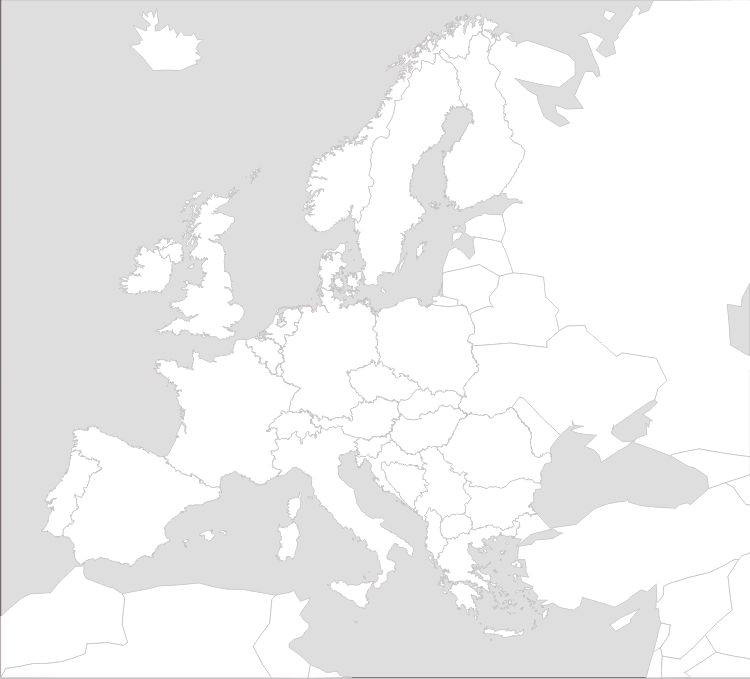 Na slijepoj karti slovima i brojevima označena su mora, jezera i rijeke Istočne Europe. svakom slovu i broju pridruži ime geografskog objektaplavom bojom oboji označena mora i jezeracrvenom bojom oboji poluotok Koluzelenom bojom oboji poluotok Krim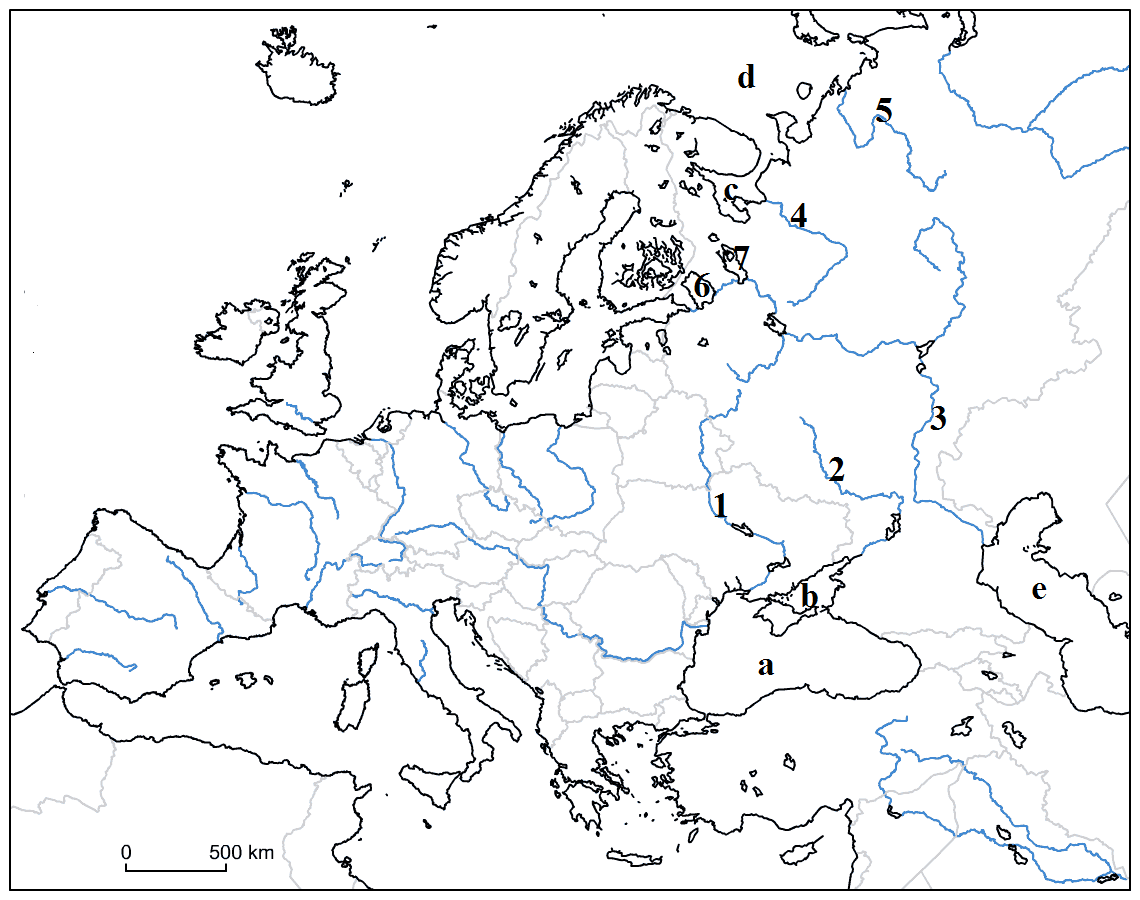 